Abschlussprüfung zur Mittlere Reife
Schriftliche AbschlussarbeitVerfasser:	Name des SchülersThema:	Abschlussarbeit – Mittlere Reife	Was ist zu bei der Abschlussarbeit zu beachten?	Formvorschriften, Blätter und VerzeichnisseSchule: 	Landwirtschaftliche Fachschule Warth	Fachrichtung: LandwirtschaftBetreuungslehrkraft:	Warth, im Mai 201.Einleitung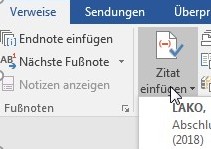 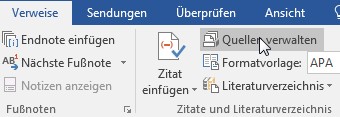 
Abbildung 1 u. Abbildung 2   Zitat aus einer Webseite einfügen.„Dies ist ein wörtliches Zitat“  1. GrundsätzlichesSeit dem Schuljahr 2004/2005 ist die drei- oder vierjährige schulpflichtersetzende landwirtschaftliche Fachschule durch die Abschlussprüfung zur Mittleren Reife zu beenden; die Abschlussprüfung zur Mittleren Reife findet am Ende der Betriebsleiterausbildung (Modul 2) statt.
Geregelt ist die Abschlussprüfung zur Mittleren Reife in §§ 21 bis 26 der NÖ Landwirtschaftlichen Schulorganisationsverordnung, LGBl. 5025/1-10.
Die Abschlussprüfung zur Mittleren Reife ist der formelle Abschluss der dreijährigen oder vierjährigen Bildungslaufbahn in einer Landwirtschaftlichen Fachschule. Sie ist eine kommissionelle Prüfung. Ausgangspunkt und zentraler Inhalt des Prüfungsvorganges ist eine im Laufe des letzten Unterrichtsjahres erstellte schriftliche Abschlussarbeit zu einem relevanten Thema des angestrebten Berufsfeldes. Ziel der Abschlussprüfung zur Mittleren Reife ist die Feststellung, inwieweit die SchülerInnen aufgrund ihrer Ausbildung befähigt sind, selbständig eine fachliche Problemstellung umfassend und fächerübergreifend zu erarbeiten und zu präsentieren.Formvorschriften Auf der Webseite www.lako.at/de/lako_services/lehrerinnen/mittlere_reife/der Landwirtschaftliche Koordinationsstelle (LAKO) findet man im Punkt 
2. Schriftliche Abschlussarbeit im Unterpunkt B FormvorschriftenSeitenlayout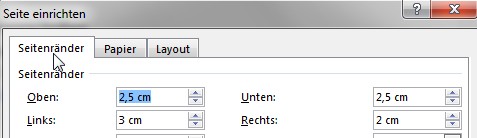 
Abbildung 3 SeitenränderSeitenränder: 2,5 cm oben, 2,5 cm unten, 3 cm links, 2 cm rechts
Einstellung (Datei - Drucken – Seiteneinstellungen)Seitendruck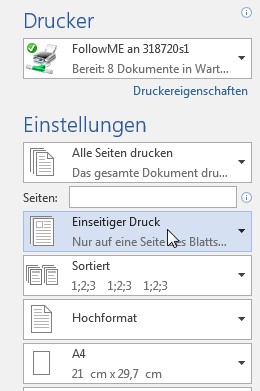 Jedes Blatt ist einseitig zu 	beschreiben. Format DIN A4 Datei – Drucken - DruckerDen Drucker wählen „FollowME …“
unter Einstellungen: 
Einseitiger Druck, Hochformat, A4.
StandardeinstellungenStandardschrift und –ZeilenabstandAls Schrift ist Arial 12 Punkt zu verwenden (ausgenommen Überschriften). 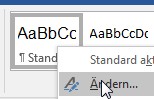  	Abbildung 4 Druckereinstellung 	Abbildung 5 Einstellung der StandardschriftAuf „AaBbCc -Standard“ mit der rechten Maustaste klicken und „Ändern“Der Zeilenabstand im Fließtext ist 1,5-zeilig auszuführen.
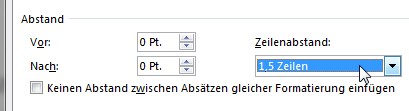 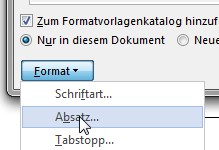 Überschriften und Listenbibliothek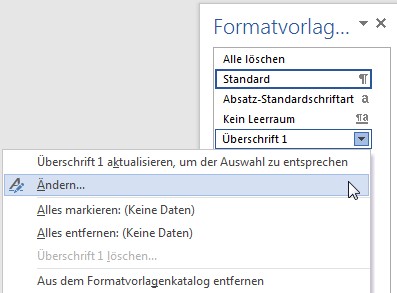 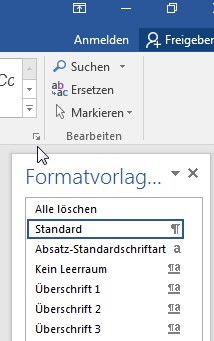 	Die Formatvorlagen ändern und die Überschrift  	Überschrift 2 und eventuell auch Überschrift 3 
 	auf Arial gewünschte Größe und - Farbe ändern.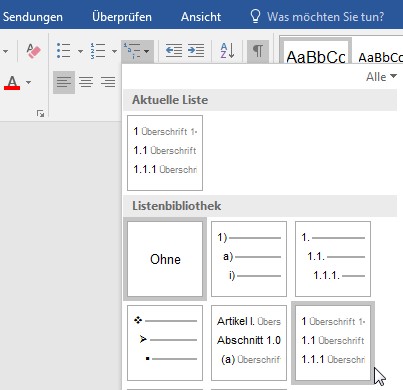 Die richtige ListenbibliothekEinstellen, damit die Überschriften-
nummerierung übernommen wird.Inhaltsverzeichnis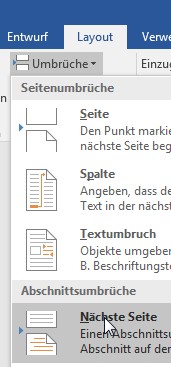 Bevor man das Inhaltsverzeichnis einfügt soll man einenAbschnittswechsel einfügen, weil die Nummerierung derSeiten nach dem Inhaltsverzeichnis mit 1 beginnen soll.
(Layout –Umbrüche –Abschnittsumbrüche – Nächste Seite)Inhaltsverzeichnis einfügen.Inhaltsverzeichnis oberhalb des Abschnittswechsels einfügen(Verweis – Inhaltsverzeichnis)Inhaltsverzeichnisüberschrift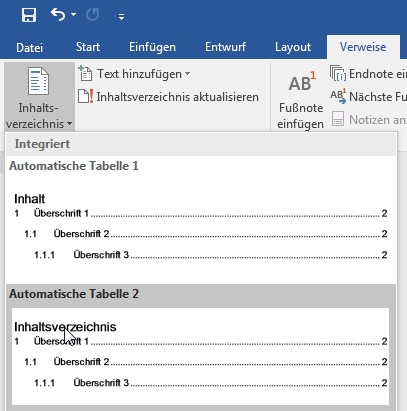 in den Formatvorlagen ändern(z.B.: Arial und Farbe schwarz)Oberhalb vom Inhaltsverzeichniswird ein Seitenumbruch für dasDatenblatt einfügt.
Bevor man das Deckblatteinfügt ist es sinnvoll dieSeitennummerierung zuerstellen.SeitennummerierungIm Blatt nach dem Inhaltsverzeichnis wird in die Fußzeile die Seitennummerierung einfügt. Einfügen - Fußzeile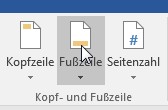 Seitenzahl – Seitenzahlen – Einfache Zahl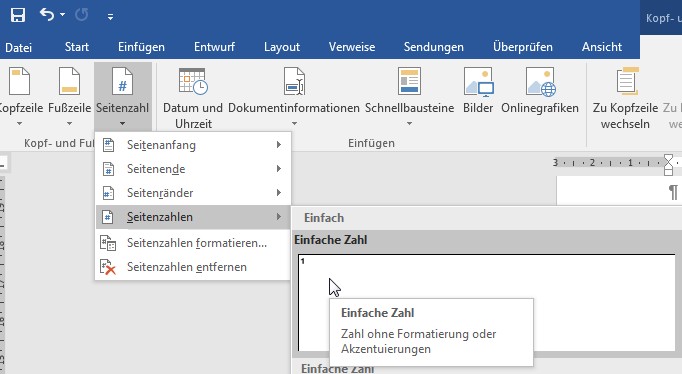 Fußzeilenschrift in den Formatvorlagen ändernDie Seitenzahl am besten im Menü-Registerblatt „Start“ rechtsbündig ausrichten.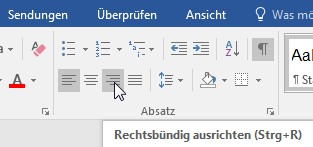 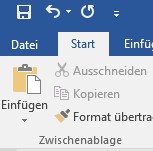 Mit einem Doppelklick auf die Seitenzahlder Fußzeile auf das erste Blatt nach dem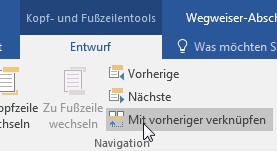 Inhaltsverzeichnis und bei Entwurf(Kopf- und Fußzeilentools)„Mit vorherigen verknüpfen“ anklickenlöst man die Verbindung zu den oberen Seiten, damit mandie Seitennummerierung der oberen Seiten danach löschen kann.Erste Seitennummer nach dem Blatt mit dem Inhaltsverzeichnis in der Fußzeile mit rechter Maustaste anklicken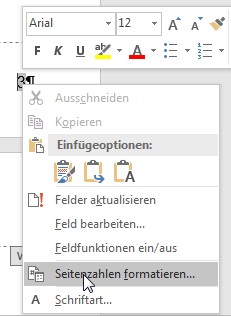 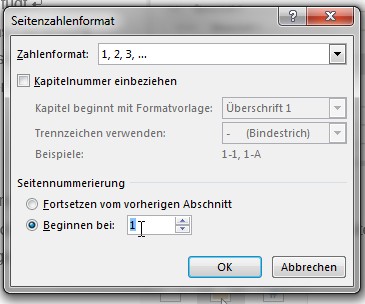 Seitenzahlen formatieren – Beginnen mit 1Seitenzahlen der folgenden Blätter kontrollieren (2,3,4 usw.)Seitennummerierungen im Inhaltsverzeichnis und Datenblatt löschen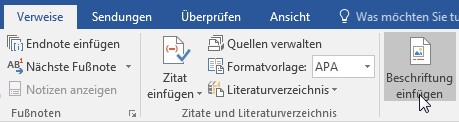 Abbildung 6  Tabellen beschriften 1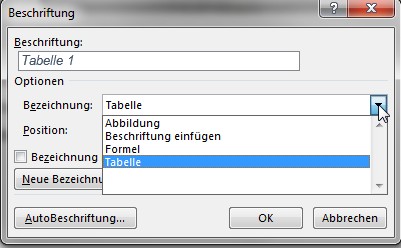 Tabelle 1 Anzahl der Überschriften	Abbildung 7 Tabellen beschriften 2Struktur der Abschlussarbeit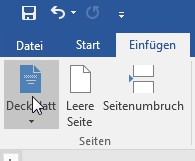 DeckblattOberhalb des Datenblattes ein Deckblatt einfügen.
Das Deckblatt ist frei gestaltbarDatenblatt
„Abschlussarbeit im Rahmen der AbschlussprüfungZur Mittlere Reife gemäß NÖ LandwirtschaftlicheSchulorganisationsverordnung § 23 Abs.1.“
gehört oben im Datenblatt eingetragenWeiteres wird:Verfasser, Thema, Schule mit Fachrichtung, Betreuungslehrkraft, Ort und Datum
in diesem Blatt eingetragen.InhaltsverzeichnisDas Inhaltsverzeichnis kann man laufend aktualisieren.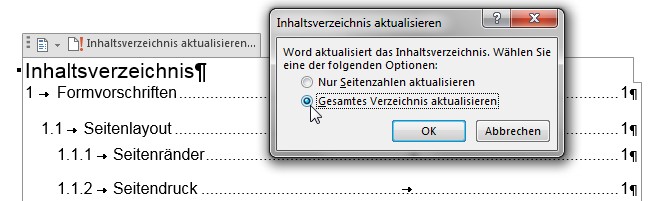 Die Überschriften 1, 2 usw. werden mit den Punkten 1, unter Unterpunkten 1.1, usw.dabei aktualisiert. Dies funktioniert nur dann wenn man den Überschriften ein Überschriftenformat zuweist.AbschlussarbeitEinleitungIn der Einleitung soll ein persönlicher Bezug (Begründung) zum Thema der Arbeit herstellt werden.Hauptteil mit SchlussfolgerungenUmfang (ohne Bilder, Grafiken, Deckblatt, Datenblatt und Beilagen)Einzelarbeit: 24.000 Zeichen (ohne Leerzeichen)Gruppenarbeit (zwei Schüler/innen): 36.000 Zeichen (ohne Leerzeichen).Tabellen mit eigenen Ergebnissen sind einzurechnen.Um den Umfang kontrollieren zu können, ist die Arbeit der Betreuungslehrkraft auchin elektronischer Form abzugeben und an der Schule 7 Jahre zu archivieren.Eine Unterschreitung des vorgegebenen Umfangs darf max. 10% betragen.Eine Überschreitung des vorgegebenen Umfangs darf max. 20% betragen.Ein Teil aus der unternehmerischen Bildung (Betriebswirtschaft undRechnungswesen oder/und Marketing und Wirtschaftskunde) ist für eine positiveBeurteilung erforderlich.Zusammenfassung mit ehrenwörtlicher ErklärungDie Zusammenfassung soll die wesentlichste(n) Aussage(n) der Abschlussarbeit wiedergeben. Das, was du mit deiner Arbeit aussagen (ausdrücken, vermitteln) möchtest, soll als „Kernaussage“ zusammengefasst und dargestellt werden.Die Zusammenfassung endet mit der ehrenwörtlichen Erklärung, welche z.B. so aussehen kann:Erklärung:Ich bestätige, die vorliegende Abschlussarbeit eigenständig verfasst und nur die von mir angeführten Unterlagen verwendet zu haben.VerzeichnisseLiteraturverzeichnis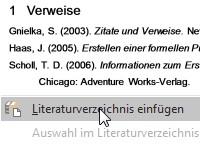 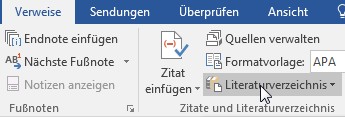 Abbildung 8 u. Abbildung 9 Literaturverzeichnis einfügenLAKO, & Koordinationsstelle, L. (15. 03 2018). Abschlussprüfung zur Mittleren Reife - Leitfaden. Von http://www.lako.at/de/lako_services/lehrerinnen/mittlere_reife/ abgerufen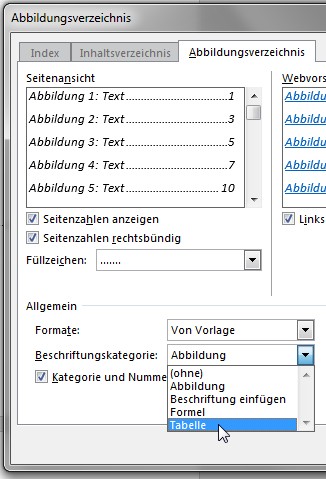 TabellenverzeichnisBei Tabellen geht man vor wie bei AbbildungenBeim Beschriften mit „Verweise - Beschriftungen 
einfügen“ Siehe Abbildungen 8 und 9 aus Seite 6Mit Abbildungsverzeichnis einfügen -Beschriftungskategorie: Tabelle wird das 
Tabellenverzeichnis erstellt. Siehe Abb. 12
Tabelle 1 Anzahl der Überschriften	6 	Abbildung 10 Tabellenverzeichnis erstellen Abbildungsverzeichnis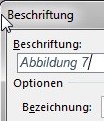 Abbildung 11 und Abbildung 12  Diese Beschriftung wird vom Abbildungsverzeichnis übernommen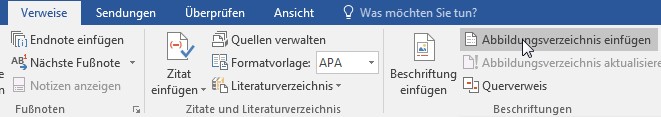 Abbildung 13  Abbildundsverzeichnis wird erstellt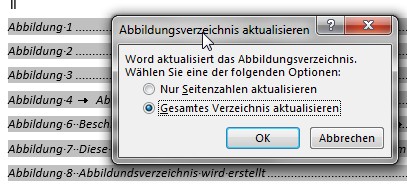 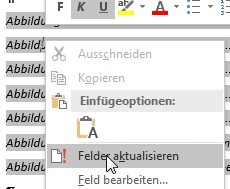 Abbildung 14 und Abbildung 15  Abbildungsverzeichnis aktualisierenMit der rechten Maustaste – „Felder aktualisieren“Abbildung 1 u. Abbildung 2   Zitat aus einer Webseite einfügen.	1Abbildung 3 Seitenränder	2Abbildung 4 Druckereinstellung	2Abbildung 5 Einstellung der Standardschrift	2Abbildung 8  Tabellen beschriften 1	6Abbildung 9 Tabellen beschriften 2	6Abbildung 10 u. Abbildung 11 Literaturverzeichnis einfügen	9Abbildung 12 Tabellenverzeichnis erstellen	9Abbildung 13 und Abbildung 14  Diese Beschriftung wird vom Abbildungsverzeichnis übernommen	9Abbildung 15  Abbildundsverzeichnis wird erstellt	10Abbildung 16 und Abbildung 17  Abbildungsverzeichnis aktualisieren	10Anhang (wenn nötig)Prospekte, seitenlange Tabellen usw. können beigelegt und mitgebunden werden.ÜberschriftenAnzahlÜberschrift 13Überschrift 212Überschrift 311